Supplementary materialSupplementary Figure 1 : Illustration of the 26 KDE for the four habitat variablesused in FRM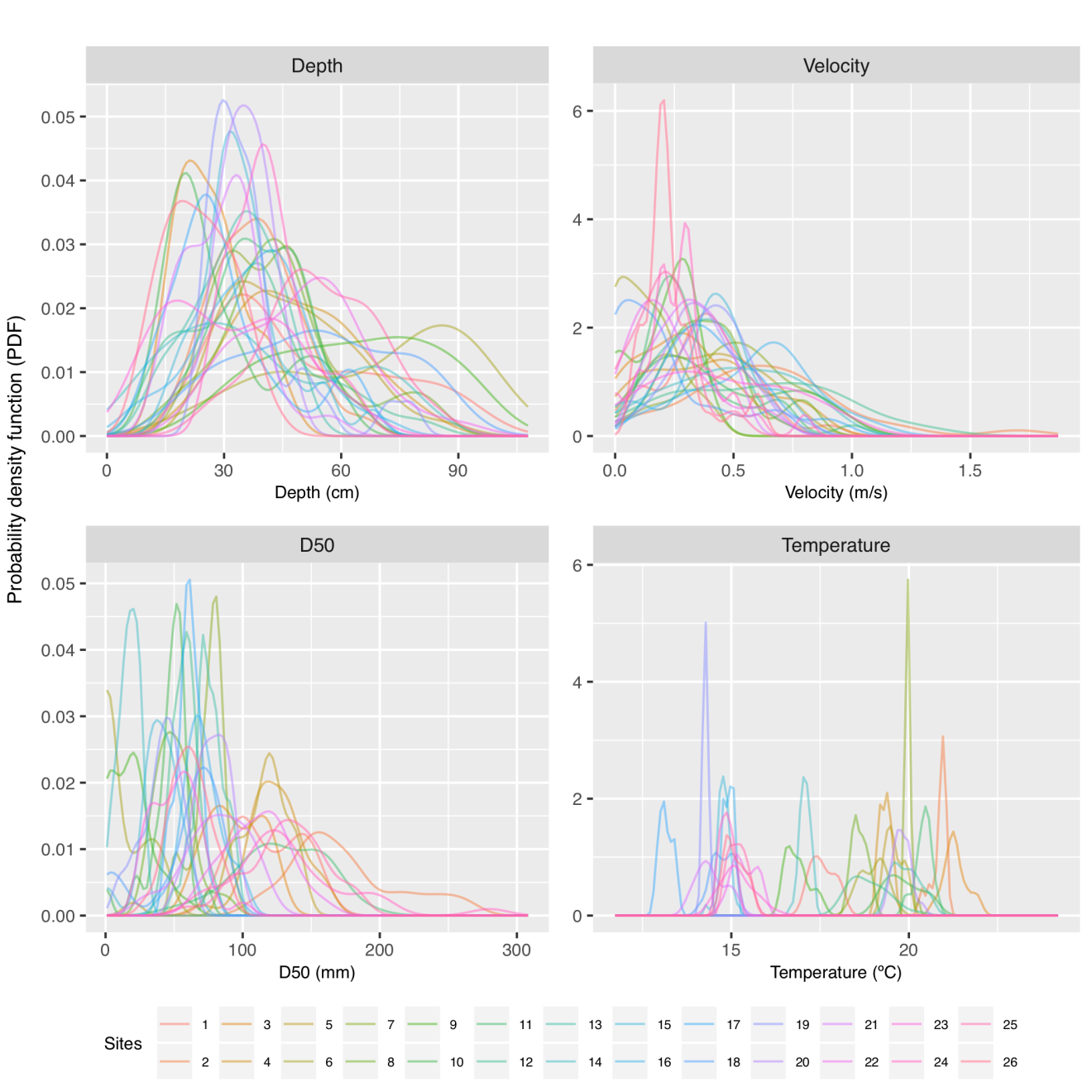 Supplementary materialSupplementary Table 1: Backward variable selection for GAM (0+ model)The grey color indicates that this predictor will be removed in the next tested model while the green color denotes the final retained model.Supplementary Table 2: Backward variable selection for GAM (1+ model)The grey color indicated that this predictor will be removed in the next tested model while the green color denotes the final retained model.ModelSignificance of the predictor (p-value)Significance of the predictor (p-value)Significance of the predictor (p-value)Significance of the predictor (p-value)AICcModelDepthVelocityD50TemperatureAICcInitial0.2980.7850.4990.000154.6Reduced model #10.286-0.4710.000151.2Reduced model #20.210--0.000148.4Reduced model #3---0.000145.8ModelSignificance of the predictor(p-value)Significance of the predictor(p-value)Significance of the predictor(p-value)Significance of the predictor(p-value)AICcModelDepthVelocityD50TemperatureAICcInitial0.1740.6760.0510.000119.7Reduced model #10.067-0.0320.000116.1Reduced model #2--0.0460.000118.5